Click here to buy CV Contact:http://www.gulfjobseeker.com/employer/cvdatabaseservice.php DHARICK 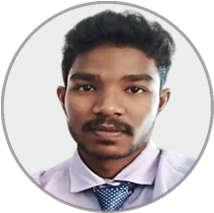 EMAIL: dharick-399752@2freemail.com Whatsapp No.: +971-504753686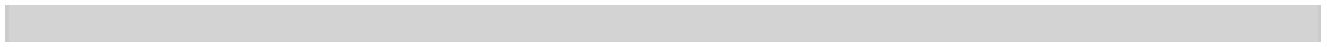 CAREER OBJECTIVESeeking assignments in Sales Management/Human Resource/Promotion Planning/Marketing/Business Analysis/Event Management role with a reputed organisationPROFILE SUMMARYOver 1 years of experience in End to End Non-IT Recruitment for Permanent and Contract positions and CoordinationSource and screen candidates from multiple Job portals and Scheduling interviewsMBA graduate specialized in Business Administration under Anna University.Gathered a fair understanding performing Promotional Activities, Sales & Marketing, Media EventsProfound knowledge in Media Management and its marketing StrategiesSKILL SETManaging customer centric operations & ensuring customer satisfaction by achieving delivery & service quality normsImplementing Sales promotional activities as a part of Brand building and market development effortAn effective communicator with excellent relationship, Time & team management skillsAdaptable and a quick learner with skills to work under pressureStrong analytical and organisational abilities and possess a flexible & detailed oriented attitude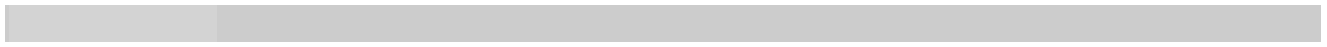 WORK EXPERIENCEAssociate Analyst in an Employment Agency in India (Sep’18 to Aug’19)Job Responsibilities:Involved in End to End Non-IT Recruitment for Permanent and Contract positionsSource and screen candidates from different Job portals like Naukri, Monster, and Shine as per the requirementsScheduling interviews depending upon the interview modesSourcing the right candidates as per the requirements /Job Descriptions Shared by the clientContribute Exceptional customer service on a regular basisAnalyze User problems through discussions includes problem recognition, log research and provide resolutionSending Bulk E-mails and Job posting as per the job portalsFollowing-up on each submitted candidate until the candidate is accepted or rejectedSending Daily report to the management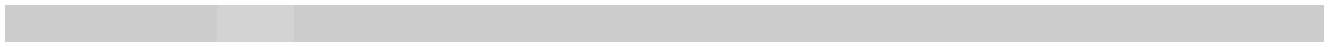 Achievements: PROJECTSuccessfully completed a project with title "A Study on Employee Morale and their outcomes" with reference to JOUVE INDIA Private Ltd (Feb’18-Apr’18 ChennaiInternship in TATA AIA (American International Assurance) in TirunelveliSuccessfully completed the internship in Mozanto Technologies for the Market Survey in TirunelveliProject for taking survey of Social networks which affects the student’s day to day activities Successfully completed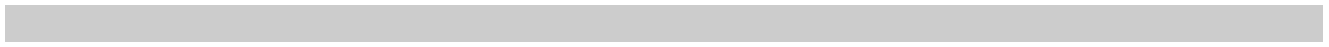 ACADEMIC DETAILS2018 MBA in HR & Marketing from Francis Xavier Engineering College, Tirunelveli with CGPA of 6.5 (2016-2018)2016 BBA from Sadakathullah Appa College, Tirunelveli with CGPA of 6.4 (2013-2016)2013 HSC from Chennai Higher Secondary School, Virugambakkam with 66.42% (2013)2011 SSLC from Chennai Higher Secondary School, Virugambakkam with 59.2% (2011)IT SKILLSMicrosoft Office (Excel, Word, Power Point & Outlook)Windows XP, Vista ,7,8,10 and ERP ApplicationsEXTRA CURRICULAR ACTIVITIESActively took part inEntrepreneurship Development Camp in Francis Xavier Engineering College at TirunelveliAbility to rapidly build relationship and setup trustAbility to cope up with different situationPERSONAL DETAILSDate of Birth:28th Aug, 1995Visa Status:Visit (Valid till Jan 25 2021)Languages Known:English, Tamil.